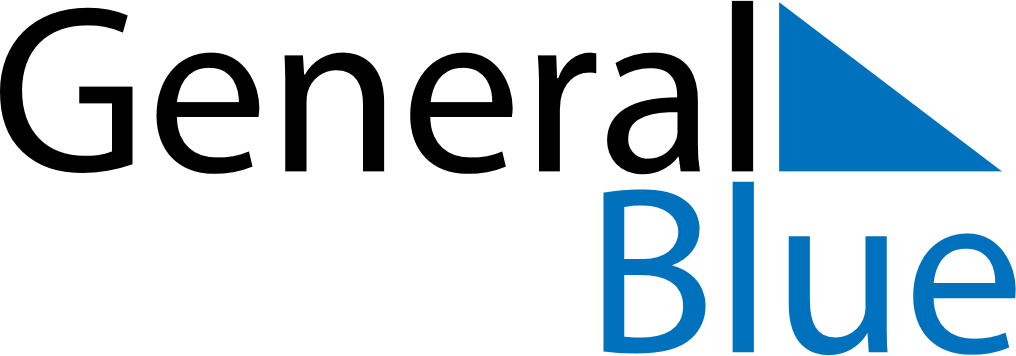 April 2024April 2024April 2024Faroe IslandsFaroe IslandsSundayMondayTuesdayWednesdayThursdayFridaySaturday123456Easter Monday789101112131415161718192021222324252627Flag DayGreat Prayer Day282930